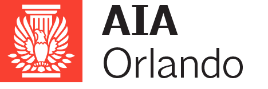 EVENT SPACE RENTAL AGREEMENT
THIS AGREEMENT (“the Agreement”), made as of this _____ day of ____________________, 20___, by and between AIA Orlando (the “Owner”), whose business address is 801 N Magnolia Ave, Suite 109, Orlando, FL 32803 and ______________________________________ of __________________________________ (the “Renter”) collectively, the “Parties”.

The parties agree as follows:
Space Rental
Owner hereby grants a limited and revocable license (the “License”) to the Renter to use the following space:
__________________________________________________________________________________________________________________________________________________________________________________________ (the “Space”) on the Event Date & during the hours specified under this agreement.
Event
The Renter shall hold the following Event: ___________________________________________ (the “Event”) on the _________________ day of __________________________, 20____ (the “Event Date”), between ________________am and ____________________pm. Renter is authorized to use the Space to hold the Event, and for no other purpose. 
Fees
Renter shall pay to Owner (AIA Orlando) a total fee of $320.00 (the “Fee”) for 4 hours of rental during regular business hours (Monday-Thursday 8:00 a.m. - 5:00 p.m. Fridays 9:00 a.m.-12:00 p.m.) for the use of the Space located at 801 N. Magnolia Ave. Ste 109. Orlando, FL 32803.AIA Orlando Members get a 50% discount of the total rental fee by using promo code: memberOur rental fees are doubled if you choose to rent after-hours.Disclaimers
The Space shall be provided by the Owner as-is and Owner make no warranty regarding the suitability of the Space for Renter’s intended use. No Liability/Indemnification/Hold HarmlessRenter hereby indemnifies and holds harmless Owner from any damages, actions, suits, claims, or other costs (including reasonable attorneys’ fees) arising out of or in connection with any damage to any property or any injury caused to any person (including death) caused by Renter’s use of the Space, including any acts or omissions on the part of Renter, its employees, officers, directors, independent contractors, or other agents. Renter shall notify Owner of any damage or injury of which it has knowledge in, to, or near the Space, regardless of the cause of such damage or injury.

Condition
After the completion of the Event, the Renter shall leave the Space in the same or similar condition as received from the Owner. 
Damages
Beyond ordinary wear and tear, Renter shall be responsible for any damage caused by Renter’s use of the Space. Renter shall arrange for the repair of any such damage. In the event if Renter does not make any necessary repairs, Owner shall arrange for the same at Renter’s expense. 

Cleanup
Renter will be responsible for clearing all trash generated at the Event and depositing it in the proper waste receptacles on site. 

Right of Entry
Owner shall have the right to enter the Space at any time for any reasonable purpose, including any emergency that may threaten damage to Owner’ property, or injury to any person in or near the Space.Revocation
Owner shall have the right to revoke the License at any time prior to the Event Date, provided it gives Renter prior written notice of revocation. In the event that Owner revokes the License prior to the Event for reasons other than nonpayment of fees or breach of this Agreement by Renter, Owner shall refund to Renter the full amount paid by Renter in connection with this Agreement, including the entire Deposit.

Cancellation
Renter may cancel the Event by notifying Owner by providing notice thirty (30) days or more before the Event Date. In such an event, Owner shall refund to Renter the full amount of the Rental Fee. If the Event is cancelled within thirty (30) days of the Event Date, your payment will be non-refundable.Assignment
Neither Party may assign or transfer their respective rights or obligations under this Agreement without prior written consent from the other Party.

Governing Law
This Agreement shall be construed in accordance with, and governed in all respects by, the laws of the State of Florida, without regard to conflicts of law principles.
Entire Agreement
This Agreement constitutes the entire agreement between Renter and Owner, and supersedes any prior understanding or representation of any kind preceding the date of this Agreement. There are no other promises, conditions, understandings or other agreements, whether oral or written, relating to the subject matter of this Agreement.
IN WITNESS THEREOF, the Parties have caused this Agreement to be executed the day and year first above written._______________________________________  			_________________________________
RENTER								DATE


__________________________________    				__________________________________AIA ORLANDO, OWNER						DATE				